Příloha č. 1: Základní podmínky VČC v obci ČernoliceZákladní podmínkyObec Černolice je mimo jiné vlastníkem stavebního pozemků p.č. 17 a pozemku p.č. 56/1.Na části těchto pozemků o výměře cca 360 m2 chce obec Černolice umožnit výstavbu kulturního centra s restauračním zařízením.V územním plánu je v parku (pč. 56/1) schválena výstavba kulturního centra (možný restaurační provoz). Elektřina a voda je na pozemku, kanalizace cca 4 m od hrany pozemku v ulici Hlavní. Podmínky stavbyStavba musí odpovídat regulacím daným územním plánem obce Černolice pro dané území a navíc splňovat tato kritéria:Min. podíl nezpevněných ploch 40 %,Max. procento zastavění 30 %,1 nadzemní podlaží,Max. výška hřebene 6,5 m,Sedlová nebo valbová střecha se sklonem minimálně 25 %,Ze severní strany dřevěná fasáda,Vnitřní členění budovy: společenský prostor (restaurace) o rozměru minimálně 40 m2, kuchyně alespoň pro studená jídla, WC pro muže a ženy (jedno z nich i pro invalidy).Podmínky provozuV rámci občerstvení nabízet alespoň chlazené a teplé alkoholické a nealkoholické nápoje a základní sortiment studené kuchyně.Orientační umístění plánované stavby (modrý obdélník): umístění je jen orientační.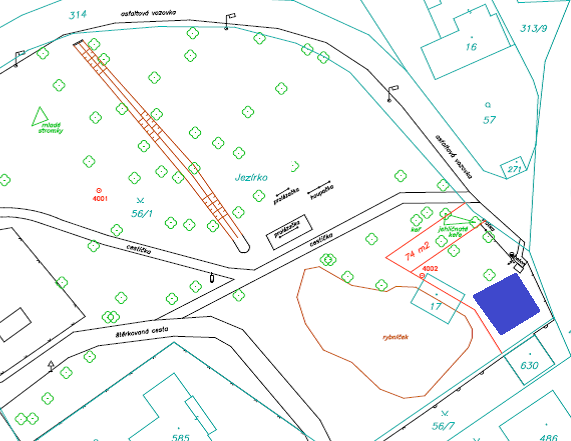 V Černolicích dne 4.5.2016: Jiří Michal